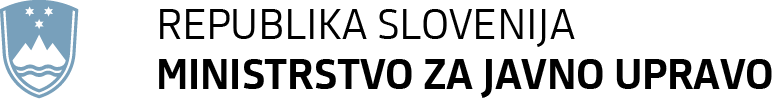 Tržaška cesta 21, 1000 Ljubljana	T: 01 478 83 30	F: 01 478 83 31	E: gp.mju@gov.si	www.mju.gov.si Številka:	1100-69/2011/1Datum:		22. 10. 2019Na podlagi prvega odstavka 25. člena Zakona o delovnih razmerjih (Uradni list RS, št. 21/13, 78/13 – popr., 47/15 - ZZSDT, 33/16 – PZ-F, 52/16, 15/17 – odl. US in 22/19 – ZPosS) in sedmega odstavka 75. člena Zakona o javnih uslužbencih (Uradni list RS, št. 63/07 – uradno prečiščeno besedilo, 65/08, 69/08 – ZTFI-A, 69/08 – ZZavar-E in 40/12 – ZUJF, v nadaljevanju ZJU) Ministrstvo za javno upravo, Tržaška cesta 21, 1000 Ljubljana, objavlja sedem (7) prostih strokovno-tehničnih delovnih mest za nedoločen čas, s 6-mesečnim poskusnim delomČISTILKA (šifra delovnega mesta 59099) v Sekretariatu, Službi za splošne zadeve, Oddelku za čiščenje.Kandidati, ki se bodo prijavili na to delovno mesto, morajo izpolnjevati naslednje pogoje:osnovnošolsko izobraževanje nižje stopnje/nepopolna nižja stopnja osnovnošolske izobrazbe ali osnovnošolsko izobraževanje nižje stopnje/popolna nižja stopnja osnovnošolske izobrazbe ali izpolnjena osnovnošolska obveznost/nepopolna višja stopnja osnovnošolske izobrazbe.Za razpisano delovno mesto se skladno z Uredbo o potrebnem znanju slovenščine za posamezne poklice oziroma delovna mesta v državnih organih in organih samoupravnih lokalnih skupnosti ter pri izvajalcih javnih služb in nosilcih javnih pooblastil (Uradni list RS, št. 22/08) zahteva osnovna raven aktivnega znanja slovenščine. Šteje se, da je v okviru zahtevane stopnje izobrazbe že zajeta tudi ustrezna raven potrebnega znanja slovenščine, če je oseba izobrazbo dosegla na slovenski šoli. Za slovenske se po tej uredbi štejejo tiste šole v Republiki Sloveniji ali v tujini, ki svoj izobraževalni oziroma študijski program (predavanja, vaje, izpite ipd.) izvajajo v slovenskem učnem jeziku ali dvojezično (s slovenščino), in šole v Republiki Sloveniji, v katerih se slovenščina poučuje kot jezik okolja v predpisanem obsegu učnega predmeta. Če šola izvaja svoj program vzporedno v slovenskem in v tujem jeziku, se ustrezna raven potrebnega znanja slovenščine prizna osebam, ki so na tej šoli obiskovale in končale program, izvajan v slovenskem jeziku.  Kandidati, ki nimajo končanih ustreznih slovenskih šol, potrebno znanje slovenščine dokazujejo s posebnim potrdilom uradno pooblaščene izobraževalne ustanove o uspešno opravljenem preizkusu znanja slovenščine po javno veljavnem izobraževalnem programu ustrezne stopnje v Republiki Sloveniji. Pri tem se šteje, da osnovno raven aktivnega znanja slovenščine obvlada, kdor je uspešno opravil preizkus po izobraževalnem programu za osnovno šolo ali po programu Slovenščina za tujce na srednji ravni (po lestvici Skupnega evropskega jezikovnega okvira raven B 2).Poleg posebnih pogojev morajo kandidati izpolnjevati tudi splošne pogoje, ki jih urejajo predpisi s področja delovnega prava.Naloge delovnega mesta: čiščenje prostorov, notranje opreme in delovnih sredstev,opravljanje drugih nalog po navodilu neposrednega vodje.Posebnost delovnega mesta je neenakomerno razporejen delovni čas.Delovne izkušnje s čiščenjem prostorov, notranje opreme in delovnih sredstev lahko pomenijo prednost pri izbiri.Prijava mora vsebovati:pisno izjavo kandidata o izpolnjevanju pogoja glede zahtevane izobrazbe (spričevalo o končanem razredu osnovne šole oziroma potrdilo o izpolnjeni osnovnošolski obveznosti z navedenim zadnjim končanim razredom), iz katere mora biti razvidno leto in ustanova, na kateri je bila izobrazba pridobljena,pisno izjavo kandidata, da za namen postopka zaposlitve dovoljuje Ministrstvu za javno upravo pridobitev podatkov o izpolnjevanju pogojev za zasedbo delovnega mesta iz uradnih evidenc,pisno izjavo kandidata o osnovni ravni aktivnega znanja slovenščine.Zaželeno je, da prijava vsebuje tudi kratek življenjepis ter da kandidat v njej poleg formalne izobrazbe navede tudi druga znanja in veščine, ki jih je pridobil. Strokovna usposobljenost kandidatov se bo presojala na podlagi prijave in priložene dokumentacije, na podlagi razgovora s kandidati oziroma s pomočjo morebitnih drugih metod preverjanja strokovne usposobljenosti kandidatov.Z izbranim kandidatom bo sklenjeno delovno razmerje za nedoločen čas, s polnim delovnim časom in šestmesečnim poskusnim delom. Poskusno delo se lahko podaljša v primeru začasne odsotnosti z dela.Izbrani kandidat bo delo opravljal v prostorih Ministrstva za javno upravo na Tržaški cesti 21 v Ljubljani oziroma v drugih njegovih uradnih prostorih.   
Kandidat vloži prijavo v pisni obliki, kateri mora biti obvezno priložena Izjava o izpolnjevanju pogojev, ki je priloga vsebine objave in jo pošlje skupaj s prijavo v zaprti ovojnici z označbo: »Za javno objavo za delovno mesto čistilka (šifra DM: 59099) v Sekretariatu, Službi za splošne zadeve, Oddelku za čiščenje, št. 1100-69/2019« na naslov: Ministrstvo za javno upravo, Sekretariat, Služba za kadrovske zadeve, Tržaška cesta 21, 1000 Ljubljana, in sicer do vključno 8. 11. 2019. Za pisno obliko prijave se šteje tudi elektronska oblika, poslana na elektronski naslov: gp.mju@gov.si, pri čemer veljavnost prijave ni pogojena z elektronskim podpisom.
Kandidati bodo o izbiri pisno obveščeni. 
Informacije o izvedbi postopka zaposlitve daje Katarina Bergelj, tel. št. 01/478 85 65, o delovnem področju pa Diana Pajer, na telefonski številki  01/478 84 02.Opomba: uporabljeni izrazi, zapisani v moški spolni slovnični obliki, so uporabljeni kot nevtralni za ženske in moške.						Rudi Medved						minister 